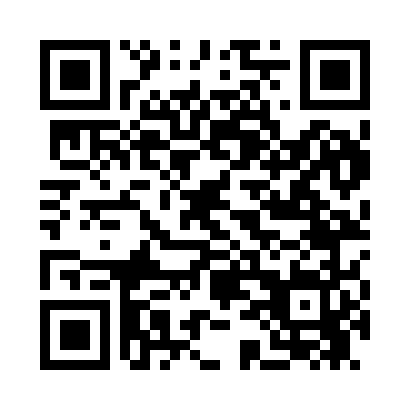 Prayer times for Bloomsdale, Missouri, USAMon 1 Jul 2024 - Wed 31 Jul 2024High Latitude Method: Angle Based RulePrayer Calculation Method: Islamic Society of North AmericaAsar Calculation Method: ShafiPrayer times provided by https://www.salahtimes.comDateDayFajrSunriseDhuhrAsrMaghribIsha1Mon4:105:421:054:598:279:592Tue4:115:431:054:598:279:593Wed4:125:431:054:598:279:584Thu4:125:441:054:598:279:585Fri4:135:441:065:008:279:586Sat4:145:451:065:008:269:577Sun4:155:461:065:008:269:578Mon4:165:461:065:008:269:569Tue4:165:471:065:008:259:5610Wed4:175:471:065:008:259:5511Thu4:185:481:075:008:259:5412Fri4:195:491:075:008:249:5413Sat4:205:491:075:008:249:5314Sun4:215:501:075:008:239:5215Mon4:225:511:075:008:239:5116Tue4:235:521:075:008:229:5117Wed4:245:521:075:008:229:5018Thu4:255:531:075:008:219:4919Fri4:265:541:075:008:209:4820Sat4:275:551:075:008:209:4721Sun4:285:551:075:008:199:4622Mon4:295:561:075:008:189:4523Tue4:305:571:075:008:179:4424Wed4:325:581:074:598:179:4325Thu4:335:591:074:598:169:4226Fri4:345:591:074:598:159:4027Sat4:356:001:074:598:149:3928Sun4:366:011:074:598:139:3829Mon4:376:021:074:588:129:3730Tue4:386:031:074:588:119:3631Wed4:406:041:074:588:109:34